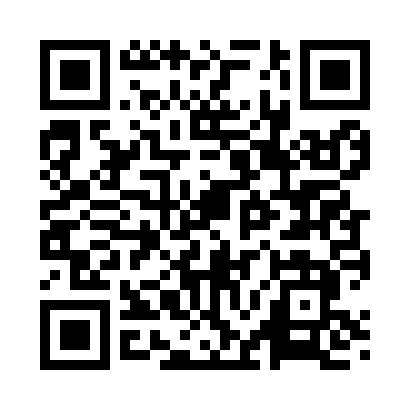 Prayer times for Muckland, Minnesota, USAMon 1 Jul 2024 - Wed 31 Jul 2024High Latitude Method: Angle Based RulePrayer Calculation Method: Islamic Society of North AmericaAsar Calculation Method: ShafiPrayer times provided by https://www.salahtimes.comDateDayFajrSunriseDhuhrAsrMaghribIsha1Mon3:465:351:175:238:5810:482Tue3:465:361:175:238:5810:473Wed3:475:361:175:238:5810:474Thu3:485:371:175:238:5810:465Fri3:495:381:185:238:5710:456Sat3:505:381:185:238:5710:457Sun3:515:391:185:238:5610:448Mon3:525:401:185:238:5610:439Tue3:535:401:185:238:5610:4210Wed3:555:411:185:238:5510:4111Thu3:565:421:185:238:5410:4012Fri3:575:431:195:238:5410:3913Sat3:585:441:195:238:5310:3814Sun4:005:441:195:238:5310:3715Mon4:015:451:195:238:5210:3616Tue4:025:461:195:238:5110:3517Wed4:045:471:195:238:5010:3418Thu4:055:481:195:228:5010:3219Fri4:075:491:195:228:4910:3120Sat4:085:501:195:228:4810:3021Sun4:105:511:195:228:4710:2822Mon4:115:521:195:218:4610:2723Tue4:125:531:195:218:4510:2524Wed4:145:541:195:218:4410:2425Thu4:165:551:195:218:4310:2226Fri4:175:561:195:208:4210:2127Sat4:195:571:195:208:4110:1928Sun4:205:581:195:208:4010:1729Mon4:225:591:195:198:3910:1630Tue4:236:001:195:198:3810:1431Wed4:256:011:195:188:3610:12